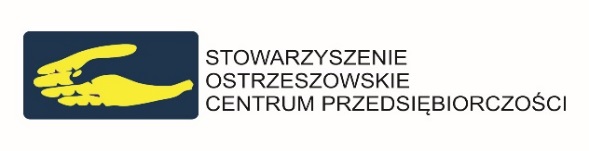 Program szkolenia:PODATKI VAT I CIT - REGULACJE W 2018 i ZMIANY NA 2019I. część Zmiany w VAT w 2018 i 20191. Zmiany w VAT zaplanowane przez MF na 2019 r.:a) nowe zasady rozliczania bonów, voucherów oraz kart podarunkowych,b) zmiany dotyczące wystawiania faktur do transakcji udokumentowanych paragonami z kas fiskalnych oraz zmiany dotyczące kas fiskalnych - wprowadzenie e-kas,c) obligatoryjne stosowanie mechanizmu podzielonej płatności – jakie branże i od kiedy?
d) likwidacja deklaracji VAT- wprowadzenie struktury JPK-DEK,e) faktury elektroniczne w zamówieniach publicznych: czy faktury w zamówieniach publicznych będą obowiązkowe, od kiedy odbiór faktur elektronicznych będzie obowiązkowy, jakie podmioty będą obowiązane przyjmować faktury elektroniczne, ustrukturyzowany format faktury – przygotowanie systemów informatycznych,f) stawki VAT w 2019 roku.II część Podatek CIT w 2018 i 2019Planowane zmiany w CIT i PIT w 2019 r.:a) nowe zasady rozpoznawania kosztów w zakresie zakupu usług niematerialnych oraz cienkiej kapitalizacji,
b) ulga na ,,złe długi” – prawa wierzyciela i obowiązki dłużnika,c) zmiany w definicji małego podatnika – konsekwencje praktyczne,d) mniejsze obowiązki informacyjne w zakresie różnic kursowych i zaliczek uproszczonych,
e) zwolnienie z opodatkowania przychodów uzyskanych od ubezpieczyciela,f) możliwość jednorazowego rozliczenia straty do wysokości 5 mln PLN,g) obniżka stawki CIT,h) nowy limit dla odliczania odpisów amortyzacyjnych od pojazdów samochodowych,k) zakaz obniżania stawek amortyzacyjnych przez finansującego w trakcie trwania leasingu samochodu osobowego,l) ,,exit tax” – podatek od przeniesienia biznes – kogo obejmie nowe obciążenie dochodów                         z niezrealizowanych zysków w przypadku przeniesienia składników majątku lub rezydencji podatkowej poza terytorium RP?,ł) szczególne zasady opodatkowania obrotu walutami wirtualnymi,m) kopia certyfikatu rezydencji w systemie podatku u źródła,n) zmiany w zakresie opodatkowania nieruchomości komercyjnych – nowe zasady wyliczenia tzw. minimalnego podatku dochodowego.2. Ceny transferowe – omówienie planowanych zmian na 2019 r. w szczególności: 
a) zmiany w progach dokumentacyjnych,b) nowe terminy na sporządzenie dokumentacji TP,c) nowe zasady sporządzania dokumentacji grupowej,d) uproszczone zasady dokumentacji pożyczek i usług o niskiej wartości dodanej – koniec                      z analizą benchmarkingową,e) uproszczone zasady rozliczeń,f) raportowanie cen transferowych na elektronicznym formularzu TP-R,g) metody szacowania cen transferowych spoza katalogu MF,h) implementacja nowych wytycznych OECD, pozostałe zmiany – skutki praktyczne.